Приложение 1к Основной профессиональной образовательной программе ПССЗ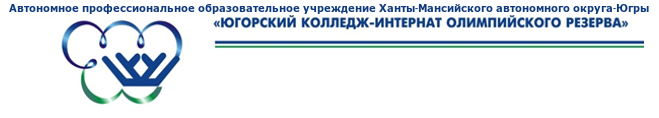 УТВЕРЖДАЮ:__________________Л.Н. Керимуллова «30» августа 2021г.РАБОЧАЯ ПРОГРАММА ДИСЦИПЛИНЫ  ОБЩЕСТВОЗНАНИЕ (вкл. экономику и право)Направление подготовки (специальность): 49.02.01 «Физическая культура»  (повышенный уровень)  Профиль (при наличии): педагог по физической культуре и спорту/тренер/учитель физической культуры* – в соответствии с учебным планомг. Ханты-Мансийск-2021Рабочая программа учебной дисциплины разработана в соответствии с требованиями Федерального государственного образовательного стандарта 49.02.01 «Физическая культура»  (повышенный уровень) по направлению подготовки (профилю направления, специальности) педагог по физической культуре и спорту/тренер/учитель физической культурыРабочая программа учебной дисциплины разработана: П.Н. Игнатьев (преподаватель)(должность, статус разработчика)Рабочая программа дисциплины рассмотрена на методическом объединении «29» августа 2021г. протокол № 1Руководитель структурного подразделения _______________ К.Е. Подтёпина, начальник учебно-методического отделаРабочая программа учебной дисциплины утверждена на заседании  педагогического совета «29» августа 2021г. приказ № 657-одПредседатель совещательного коллегиального органа по учебной (учебно-методической) работе ________________________ Л.Н.Керимуллова,                                             (Ф.И.О., должность, статус, подпись)директор. СОДЕРЖАНИЕПАСПОРТ ПРОГРАММЫ УЧЕБНОЙ ДИСЦИПЛИНЫОБЩЕСТВОЗНАНИЕ1.1. Область применения программыПрограмма учебной дисциплины является частью основной профессиональной образовательной программы в соответствии с ФГОС по специальности (специальностям) СПО / профессии (профессиям) НПО 49.02.01.  «Физическая культура» среднего профессионального образования1.2. Место учебной дисциплины в структуре основной профессиональной образовательной программы:____________________ПРОФИЛЬНЫЕ ДИСЦИПЛИНЫ___________________1.3. Цели и задачи учебной дисциплины – требования к результатам освоения учебной дисциплины:В результате освоения учебной дисциплины обучающийся должен уметь:ориентироваться в современной экономической политической и культурной ситуации в России и мире;выявлять взаимосвязь отечественных, региональных, мировых социально-экономических, политических и культурных проблемприменять техники и приемы эффективного общения в профессиональной деятельностииспользовать приемы саморегуляции поведения в процессе межличностного общенияориентироваться в наиболее общих философских проблемах бытия, познания, ценностей, свободы и смысла жизни как основах формирования культуры гражданина и будущего специалистаВ результате освоения учебной дисциплины обучающийся должен знать:основные направления развития ключевых регионов мира на рубеже веков (XX и XXI вв.);основные процессы (интеграционные, поликультурные, миграционные и иные) политического и экономического развития ведущих государств и регионов мираназначение ООН, НАТО, ЕС и других организаций и основные направления их деятельностио роли науки, культуры и религии в сохранении и укреплении национальных и государственных традицийсодержание и назначение важнейших законодательных и иных нормативных правовых актов мирового и регионального значенияВ результате освоения дисциплины обучающийся должен обладать общими компетенциями, включающими в себя способность:OK 1. Понимать сущность и социальную значимость своей будущей профессии, проявлять к ней устойчивый интерес.ОК 2. Организовывать собственную деятельность, определять методы решения профессиональных задач, оценивать их эффективность и качество.ОК 3. Оценивать риски и принимать решения в нестандартных ситуациях.ОК 4. Осуществлять поиск, анализ и оценку информации, необходимой для постановки и решения профессиональных задач, профессионального и личностного развития.ОК 5. Использовать информационно-коммуникационные технологии для совершенствования профессиональной деятельности.ОК 6. Работать в коллективе и команде, взаимодействовать с коллегами и социальными партнерами.5OK 7. Ставить цели, мотивировать деятельность занимающихся физической культурой и спортом, организовывать и контролировать их работу с принятием на себя ответственности за качество учебно-тренировочного процесса и организации физкультурно-спортивных мероприятий и занятий.ОК 8. Самостоятельно определять задачи профессионального и личностного развития, заниматься самообразованием, осознанно планировать повышение квалификации.ОК 9. Осуществлять профессиональную деятельность в условиях обновления ее целей, содержания и смены технологий.OK 10. Осуществлять профилактику травматизма, обеспечивать охрану жизни и здоровья занимающихся.OK 11. Строить профессиональную деятельность с соблюдением правовых норм, ее регулирующих.В результате освоения дисциплины обучающийся должен обладать профессиональными компетенциями, соответствующими видам деятельности:ПК 1.1. Определять цели и задачи, планировать учебно-тренировочные занятия.ПК 1.8. Оформлять и вести документацию, обеспечивающую учебнотренировочный процесс и соревновательную деятельность спортсменов.ПК3.3. Систематизировать педагогический опыт в области физической культуры и спорта на основе изучения профессиональной литературы, самоанализа и анализа деятельности других педагогов ПК3.4. Оформлять методические разработки в виде отчетов, рефератов, выступленийПК 3.5. Участвовать в исследовательской и проектной деятельности в области образования, физической культуры и спорта.1.4. Рекомендуемое количество часов на освоение программы учебной дисциплины:максимальной учебной нагрузки обучающегося - 214 часов, в том числе:обязательной аудиторной учебной нагрузки обучающегося - 143 часа;самостоятельной работы обучающегося - 71 час.2. СТРУКТУРА И СОДЕРЖАНИЕ УЧЕБНОЙ ДИСЦИПЛИНЫ2.1. Объем учебной дисциплины и виды учебной работы2.2.Тематический план и содержание учебной дисциплины  ОБЩЕСТВОЗНАНИЕ 		3. условия реализации УЧЕБНОЙ дисциплины3.1. Требования к минимальному материально-техническому обеспечениюРеализация учебной дисциплины требует наличия учебного кабинета.Оборудование учебного кабинета: мебель для преподавателя, мебель для студентов, магнитная доска, доска для письма, комплект учебно-наглядных пособий «Обществознание».Технические средства обучения: компьютер, интерактивная доска, мультимедийный проектор3.2. Информационное обеспечение обученияПеречень рекомендуемых учебных изданий, Интернет-ресурсов, дополнительной литературыОсновные источники: Обществознание: учебник для СПО/ под ред. Б.И. Федорова.- М.: Издательство Юрайт, 2017Боголюбов Л.Н. и др.Обществознание. 10класс.Базовый уровень.—М., 2016.Боголюбов Л.Н. и др.Обществознание. 11класс.Базовый уровень.—М., 2016.Дополнительные источники: Конституция Российской Федерации 1993 г. (последняя редакция).Водный кодекс РФ (введен в действие Федеральным законом от 3. 03.06.2006 № 74-ФЗ) //СЗ РФ. — 2006. — № 23. — Ст. 2381.Гражданский кодекс РФ. Ч. 1 (введен в действие Федеральным законом от 30.11.199451-ФЗ) // СЗ РФ. — 1994. — № 32. — Ст. 3301. Гражданский кодекс РФ. Ч. 2 (введен в действие Федеральным законом от 26.01.1996 14-ФЗ) // СЗ РФ. — 1996. — № 5. — Ст. 410. Гражданский кодекс РФ. Ч. 3 (введен в действие Федеральным законом от 26.11.2001 46-ФЗ) // СЗ РФ. — 2001. — № 49. — Ст. 4552. Гражданский кодекс РФ. Ч. 4 (введен в действие Федеральным законом от 18.12.2006230-ФЗ) // СЗ РФ. — 2006. — № 52 (ч. I). — Ст. 5496. Земельный кодекс РФ (введен в действие Федеральным законом от 25.10.2001 № 136-ФЗ) // СЗ РФ. — 2001. — № 44. — Ст. 4147.Кодекс РФ об административных правонарушениях (введен в действие Федеральным законом от 30.12.2001 № 195-ФЗ) // СЗ РФ. — 2002. — № 1 (Ч. I). — Ст. 1.Трудовой кодекс РФ (введен в действие Федеральным законом от 30.12.2001 № 197-ФЗ) //СЗ РФ. — 2002. — № 1 (Ч. I). — Ст. 3.Уголовный кодекс РФ (введен в действие Федеральным законом от 13.06.1996 № 63-ФЗ) //СЗ РФ. — 1996. — № 25. — Ст. 2954.Закон РФ от 07.02.1992 № 2300-1 «О защите прав потребителей» // СЗ РФ. — 1992. – 15. — Ст. 766. Закон РФ от 19.04.1991 № 1032-1 «О занятости населения в Российской Федерации» // Ведомости Съезда народных депутатов РФ и ВС РФ. — 1991. — № 18. — Ст. 566.Закон РФ от 31.05.2002 № 62-ФЗ «О гражданстве Российской Федерации» // СЗ РФ. — 2002.Закон РФ от 21.02.1992 № 2395-1 «О недрах» (с изм. и доп.) // СЗ РФ. — 1995. — № 10. — Ст. 823.Закон РФ от 11.02.1993 № 4462-1 «О Нотариате» (с изм. и доп.) // СЗ РФ. — 1993. Федеральный закон от 31.05.2002 г. № 63-ФЗ «Об адвокатской деятельности и адвокатурев Российской Федерации» // СЗ РФ. — 2002.Федеральный закон от 29.12.2012 № 273-ФЗ «Об образовании в Российской Федерации» //СЗ РФ. — 2012.Федеральный закон от 30.03.1999 № 52-ФЗ «О санитарно-эпидемиологическом благополучии населения» // СЗ РФ. — 1999. — № 14. — Ст. 1650.Федеральный закон от 10.01.2002 № 7-ФЗ «Об охране окружающей среды» // СЗ РФ. — 2002. — № 2. — Ст. 133.Федеральный закон от 04.05.1999 № 96-ФЗ «Об охране атмосферного воздуха» // СЗ РФ. — 1999. — № 18. — Ст. 2222.Указ Президента РФ от 07.05.2012 № 596 «О долгосрочной государственной экономической политике» // Российская газета. — 2012. — 9 мая.Приказ Министерства образования и науки РФ от 17.05.2012 № 413 «Об утверждении федерального государственного образовательного стандарта среднего (полного) общего образования» (зарегистрирован в Минюсте РФ 07.06.2012 № 24480).Приказ Минобрнауки России от 29.12.2014 № 1645 «О внесении изменений в Приказ Министерства образования и науки Российской Федерации от 17.05.2012 № 413 “Об утверждении федерального государственного образовательного стандарта среднего (полного) общего образования”».Письмо Департамента государственной политики в сфере подготовки рабочих кадров и ДПО Министерства образования и наука РФ от 17.03.2015 № 06-259 «Рекомендации по организации получения среднего общего образования в пределах освоения образовательных программ среднего профессионального образования на базе основного общего образования с учетом требований федеральных государственных образовательных стандартов и получаемой профессии или специальности среднего профессионального образования».Готовимся к Единому государственному экзамену. Обществоведение. — М., 2014. Единый государственный экзамен. Контрольные измерительные материалы. Обществознание. — М., 2017.Учебно-тренировочные материалы для сдачи ЕГЭ. — М., 2017.Интернет-ресурсыwww.openclass.ru (Открытый класс цифровых образовательных ресурсов). www.festival.1september.ru (Фестиваль педагогических идей «Открытый урок»).www.base.garant.ru («ГАРАНТ» — информационно-правовой портал). www.istrodina.com (Российский исторический иллюстрированный журнал «Родина»).4. Контроль и оценка результатов освоения УЧЕБНОЙ ДисциплиныКонтроль и оценка результатов освоения учебной дисциплины осуществляется преподавателем в процессе проведения практических занятий и лабораторных работ, тестирования, а также выполнения обучающимися индивидуальных заданий, проектов, исследований.Контроль и оценка результатов освоения учебной дисциплины осуществляется преподавателем в процессе проведения практических занятий и лабораторных работ, тестирования, а также выполнения обучающимися индивидуальных заданий, проектов, исследований.Разработчики: 	АПОУ ХМАО Югры ЮКИОР               преподаватель                                    П.Н. Игнатьев             (место работы)                               (занимаемая должность)                                      (инициалы, фамилия)Очная форма*Заочная форма*Индекс по учебному плануОДП.02Курс1,2 курс на базе 9 классовСеместр1 курс на базе 9 классов: 1,2 семестр2 курс на базе 9 классов: 3 семестрОбщее количество часов:214 часовАудиторные занятия143 часаСамостоятельная (внеаудиторная) работа71 часФорма контроля1 семестр: к/р2 семестр: д/зачет3 семестр: экзамен        стр.ПАСПОРТ ПРОГРАММЫ УЧЕБНОЙ ДИСЦИПЛИНЫ       4СТРУКТУРА и содержание УЧЕБНОЙ ДИСЦИПЛИНЫ       5условия реализации  учебной дисциплины       11Контроль и оценка результатов Освоения учебной дисциплины       12Вид учебной работыОбъем часовМаксимальная учебная нагрузка (всего)214Обязательная аудиторная учебная нагрузка (всего) 143в том числе:     лабораторные  работы*     практические занятия44     контрольные работы*     курсовая работа (проект) (если предусмотрено)*Самостоятельная работа обучающегося (всего)71Итоговая аттестация в форме (указать):                                                  ЭКЗАМЕНАИтоговая аттестация в форме (указать):                                                  ЭКЗАМЕНАНаименование разделов и темСодержание учебного материала, лабораторные  работы и практические занятия, самостоятельная работа обучающихся, курсовая работа (проект) (если предусмотрены)Содержание учебного материала, лабораторные  работы и практические занятия, самостоятельная работа обучающихся, курсовая работа (проект) (если предусмотрены)Объем часов122ПЕРВЫЙ СЕМЕСТР ПЕРВЫЙ СЕМЕСТР 32 часа22 лекции10 практических занятийРаздел 1.1. Человек как творец и творение культуры 1. Человек как творец и творение культуры 16Тема 1.1.Содержание учебного материалаСодержание учебного материалаТема 1.1.12Бытие человека. Человек как продукт биологической и социокультурной эволюции2Тема 1.1.3-4Естественные и культурные потребности человека2Тема 1.356Мировоззрение.Философия как система мировоззрения человека27-8Практическое занятие № 1-2 «Бытие и мировоззрение человека»2Тема 1.49-10Роль искусства в формировании мировоззрения человека2Тема 1.51112Наука и научное познаниеЕстественнонаучное и гуманитарное знание2Тема 1.613-14Понятие истины в естественных и гуманитарных науках215-16Практическое занятие №3-4 «Роль искусства и  науки в жизни человека и общества»2Практические занятияПрактические занятия4Раздел 2.2. Общество как сложная динамическая система2. Общество как сложная динамическая система16Содержание учебного материалаСодержание учебного материала*Тема 2.1.17Системное строение общества1Тема 2.218Социальная стратификация и социальное неравенство 1Тема 2.31920Социальные конфликтыСоциальные изменения221-22Практическое занятие №5-6 «Общество как система»2Тема 2.423Культура и этнос1Тема 2.524Религия в современном мире1Тема 2.625Любовь и семья 1Тема 2.726-27Отцы и дети: конфликт или сотрудничество228-29Практическое занятие №7-8 «Культура, религия, семья в жизни человека и общества»2Тема 2.830Исторический прогресс и его критерии131-32Практическое занятие №9-10 «Исторический прогресс»2Итого за первый семестр Практические занятияПрактические занятия10Итого за первый семестр Лекционные занятияЛекционные занятия22ВТОРОЙ СЕМЕСТР ВТОРОЙ СЕМЕСТР ВТОРОЙ СЕМЕСТР 46 часов36 лекций10 практических занятийРаздел 3.3.Человек в системе общественных отношений3.Человек в системе общественных отношений23 (18 лекций+5 практических занятий)Содержание учебного материалаСодержание учебного материала18 лекцийТема 3.13334Общество и личностьСодержание личности2Тема 3.235Общественное и индивидуальное сознание1Тема 3.336Самосознание индивида и социальное поведение137-38Практическое занятие №11-12 «Общество и личность»2Тема 3.43940Понятие социальной роли. Социальные роли в юношеском возрасте 2Тема 3.54142Нравственные ценности и ориентиры2Тема 3.64344Жизненный путь и проблемы смысла жизни245Практическое занятие №13 «Смысл жизни человека»1Тема 3.74647Поведение и поступокМотивы и мотивация поступка2Тема 3.84849Совесть как «внутренний закон» индивида 2Тема 3.95051Отклоняющееся поведение Виды отклоняющегося поведения2Тема 3.105253Формы социального контроля Профилактика отклонений254-55Практическое занятие № 14-15 «Отклоняющееся поведение»2Раздел 4.4.Экономика и экономические отношения4.Экономика и экономические отношения23 (18 лекций+5 практических занятий)Содержание учебного материалаСодержание учебного материала18Тема 4.156Роль экономики в жизни общества1Тема 4.257Основные понятия экономики1Тема 4.358-59Цели и задачи экономической деятельности260Практическое занятие №16 «Экономика и ее основные понятия»2Тема 4.461Рынок как механизм регулирования хозяйственной деятельности2Тема 4.56263Свободная конкуренцияГосударственное регулирование экономики 364-65Практическое занятие №17-18 «Рыночный механизм»2Тема 4.666-67Роль государства в экономике2Тема 4.768Налоги и налоговая политик2Тема 4.869-70Экономический рост и развитие2Тема 4.971-72Основы финансовой и бюджетной политики государства1Тема 4.1073-74Мировая экономика и международная торговля2Тема 4.1175-76Особенности экономики современной России277-78Практическое занятие №19-20 « Роль государства в экономике»2Итого за второй семестрЛекционные занятия Лекционные занятия 36Итого за второй семестрПрактические занятияПрактические занятия10ТРЕТИЙ СЕМЕСТРТРЕТИЙ СЕМЕСТРТРЕТИЙ СЕМЕСТР65 часов 35 лекций30 практических занятийРаздел 5.5.Политическая власть и ее организация5.Политическая власть и ее организация28 (13 лекций+15 практических занятий)Тема 5.17980Политическая власть  Политическая система28182Государство Государственный суверенитет283Практическое занятие №21 «Политическая система общества»1Тема 5.284Типология политических режимов185-86Практическое занятие № 22-23 «Политические режимы»Тема 5.387Легитимность государственной власти188-89Практическое занятие №24-25 «Легитимность»2Тема 5.490Гражданское общество и правовое государство191-92Практическое занятие №26-27 «Гражданское общество»2Тема 5.593Тоталитарные режимы194-95Практическое занятие №28-29 «Тоталитарные режимы»2Тема 5.696Политическая деятельность и политическая культура197-98Практическое занятие №30-31 «Политическая культура личности» 1Тема 5.799Политические партии и движения2100Практическое занятие №32 «Политические партии»1Тема 5.8101Избирательное право и избирательная кампания1102-103Практическое занятие №33-34 «Избирательное право»2Тема 5.9104Роль СМИ в политическом процессе1Тема 5.10 105Основы политической системы РФ1106Практическое занятие №35 «Политическая система РФ»1Раздел 6.6. Правовое регулирование общественных отношений6. Правовое регулирование общественных отношений27 (22 лекций+15 практических занятий)Тема 6.1107-108Право в семье социальных норм2Тема 6.2109-110Нормы права. Источники права. Законотворческий процесс2Тема 6.3111-112Конституция РФ2113Практическое занятие №36 «Право»1Тема 6.4114-115Система российского права2116-117Практическое занятие №37-38 «Система российского права»2Тема 6.5118-119Правопорядок и правовая культура личности2120-121Практическое занятие №39-40 «Правопорядок»2Тема 6.6122-123Принципы отношений между гражданами и государством2124-125Практическое занятие №41-42 «Граждане и государство»2Тема 6.7126-127Выполнение гражданами конституционных обязанностей22/11128-129Практическое занятие №43-44 «Конституционные обязанности»27/11Тема 6.8130-131Гражданское право29/11132-133Практическое занятие №45-46 «Гражданское право»4/12Тема 6.9134-135Правовые основы семейных отношений 6/12136-137Практическое занятие №47-48 «Семейное право»11/12Тема 6.10138-139Правовое регулирование трудовых отношений 13/12Тема 6.11140-141Права человека и способы их защиты17/12142-143Практическое занятие №49-50 «Права человека»19/12Итого за третий семестрПрактические занятияПрактические занятия30Итого за третий семестрЛекционные занятияЛекционные занятия35Всего: за три семестраВсего: за три семестраВсего: за три семестра143 часаРезультаты обучения(освоенные умения, усвоенные знания)Формы и методы контроля и оценки результатов обученияуметь: уметь: анализировать современные социальные  процессы, правильно применяя инструментарий обществоведческой науки ;определить значение обществознания как отрасли духовной культуры для формирования личности, гражданской позиции и профессиональных навыков;определить соотношение для жизни человека свободы и ответственности, материальных и духовных ценностей; определить значение общества как фактора формирования личности, гражданской позиции и профессиональных навыковопределить соотношение для жизни человека свободы и ответственности, материальныхи духовных ценностейдомашние задания, практические занятия, проверка работзнать: знать: основные термины и категории обществознания;основное содержание  разделов и тем курса обществознания;структуру, задачи и функции обществадомашние задания, проверка рефератов,практические занятия, устный опрос, внеаудиторная самостоятельная работаВладеть:Владеть:основными понятиями и категориальным аппаратом обществоведения; методикой аналитического рассмотрения основных  общественных событий в стране и за рубежом.домашние задания,практические занятия, внеаудиторная самостоятельная работа,  